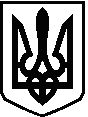 УКРАЇНАБІЛОКРИНИЦЬКА СІЛЬСЬКА РАДАРІВНЕНСЬКОГО РАЙОНУ РІВНЕНСЬКОЇ ОБЛАСТІР О З П О Р Я Д Ж Е Н Н Ясільського голови 28 травня  2019 р.                                                                                            №_48      Про скликання сесії сільської ради            Керуючись п.п. 8 п. 3 ст. 42, ст. 46  Закону України «Про місцеве самоврядування в Україні»:Скликати пленарне засідання чергової сесії сільської ради 26 червня                   2019 року о 15:00 годині  в приміщенні Білокриницької сільської ради з порядком денним:Про внесення змін до сільського бюджету на 2019 рік.Про надання матеріальної допомоги.Про стан благоустрою населених пунктів на території сільської ради.Про затвердження плану роботи сільської ради на ІІ півріччя 2019 року.Різне.  Контроль за виконанням даного розпорядження залишаю за собою.Сільський голова                                                                                      Т. Гончарук